GENERALNY DYREKTOR OCHRONY ŚRODOWISKAWarszawa, 18 kwietnia 2023 r.DOOŚ-WDŚZOO.420.15.2022.MW.SK.21ZAWIADOMIENIEGeneralny Dyrektor Ochrony Środowiska, na podstawie art. 49 § 1 oraz art. 105 § 2 ustawy z dnia 14 czerwca 1960 r. – Kodeks postępowania administracyjnego (Dz. U. z 2022 r. poz. 2000, ze zm.), dalej k.p.a., w związku z art. 74 ust. 3 ustawy z dnia 3 października 2008 r. o udostępnianiu informacji o środowisku i jego ochronie, udziale społeczeństwa w ochronie środowiska oraz o ocenach oddziaływania na środowisko (Dz. U. z 2022 r. poz. 1029, ze zm.), dalej u.o.o.ś., zawiadamia strony postępowania o cofnięciu wniosku o stwierdzenie nieważności decyzji Regionalnego Dyrektora Ochrony Środowiska w Opolu z 15 lutego 2012 r., znak: WOOŚ.4210.1.2011.IOC.14, o środowiskowych uwarunkowaniach dla przedsięwzięcia pod nazwą: Budowa farmy wiatrowej Bąków 2E wraz z infrastrukturą towarzyszącą w gminie Grodków woj. Opolskie.W świetle art. 105 § 2 k.p.a. organ administracji publicznej może umorzyć postępowanie, jeżeli wystąpi o to strona, na której żądanie postępowanie zostało wszczęte, a nie sprzeciwiają się temu inne strony oraz gdy nie jest to sprzeczne z interesem społecznym.W związku z powyższym strony przedmiotowego postępowania mogą wnieść sprzeciw wobec jego umorzenia. Sprzeciw należy wnieść w terminie 7 dni od dnia uznania niniejszego zawiadomienia za dokonane zgodnie z art. 49 § 2 k.p.a. Równocześnie Generalny Dyrektor Ochrony Środowiska informuje, na podstawie art. 36 k.p.a., że postępowanie nie mogło być zakończone w wyznaczonym terminie. Przyczyną zwłoki jest konieczność zapewnienia stronom postępowania możliwości wniesienia sprzeciwu wobec umorzenia przedmiotowego postępowania.Generalny Dyrektor Ochrony Środowiska wskazuje nowy termin załatwienia sprawy na dzień 30 czerwca 2023 r. oraz informuje, że – zgodnie z art. 37 § 1 k.p.a. – stronie służy prawo do wniesienia ponaglenia.Upubliczniono w dniach: od 18.04.2023 do 02.05.2023Pieczęć urzędu i podpis:Z upoważnienia Generalnego Dyrektora Ochrony Środowiska Naczelnik Wydziału ds. Decyzji o Środowiskowych Uwarunkowaniach w zakresie Orzecznictwa Ogólnego w Departamencie Ocen Oddziaływania na Środowisko Marcin KołodyńskiArt. 36 k.p.a. O każdym przypadku niezałatwienia sprawy w terminie organ administracji publicznej jest obowiązany zawiadomić strony, podając przyczyny zwłoki, wskazując nowy termin załatwienia sprawy oraz pouczając o prawie do wniesienia ponaglenia (§ 1). Ten sam obowiązek ciąży na organie administracji publicznej również w przypadku zwłoki w załatwieniu sprawy z przyczyn niezależnych od organu (§ 2).Art. 37 § 1 k.p.a. Stronie służy prawo do wniesienia ponaglenia, jeżeli: 1) nie załatwiono sprawy w terminie określonym w art. 35 lub przepisach szczególnych ani w terminie wskazanym zgodnie z art. 36 § 1 (bezczynność); 2) postępowanie jest prowadzone dłużej niż jest to niezbędne do załatwienia sprawy (przewlekłość).Art. 49 k.p.a. Jeżeli przepis szczególny tak stanowi, zawiadomienie stron o decyzjach i innych czynnościach organu administracji publicznej może nastąpić w formie publicznego obwieszczenia, w innej formie publicznego ogłoszenia zwyczajowo przyjętej w danej miejscowości lub przez udostępnienie pisma w Biuletynie Informacji Publicznej na stronie podmiotowej właściwego organu administracji publicznej (§ 1). Dzień, w którym nastąpiło publiczne obwieszczenie, inne publiczne ogłoszenie lub udostępnienie pisma w Biuletynie Informacji Publicznej wskazuje się w treści tego obwieszczenia, ogłoszenia lub w Biuletynie Informacji Publicznej. Zawiadomienie uważa się za dokonane po upływie czternastu dni od dnia, w którym nastąpiło publiczne obwieszczenie, inne publiczne ogłoszenie lub udostępnienie pisma w Biuletynie Informacji Publicznej (§ 2).Art. 105 § 2 k.p.a. Organ administracji publicznej może umorzyć postępowanie, jeżeli wystąpi o to strona, na której żądanie postępowanie zostało wszczęte, a nie sprzeciwiają się temu inne strony oraz gdy nie jest to sprzeczne z interesem społecznym.Art. 74 ust. 3 u.o.o.ś. Jeżeli liczba stron postępowania w sprawie wydania decyzji o środowiskowych uwarunkowaniach lub innego postępowania dotyczącego tej decyzji przekracza 10, stosuje się art. 49 Kodeksu postępowania administracyjnego.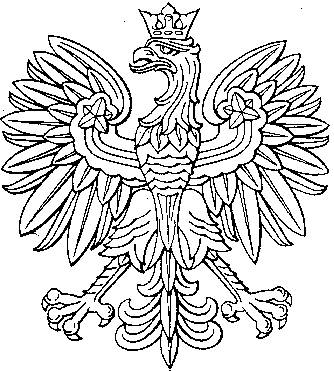 